Útvonal1:	Pilisszentkereszt (335 m, OKT) – Som-hegyi th. (359 m, OKT, K□) – Hosszú-hegy (480 m, Z□, Z) – Csobánkai-nyereg (253 m, Z, OKT) – Kevély-nyereg (426 m, OKT) – Nagy-Kevély (520 m, P) - Kevély-nyereg (426 m, P□) – Majdán-nyereg (290 m, S) – Oszoly-csúcs (329 m, S, P∆) – Pomáz, Árpád-kilátó (178 m, P∆, S) Pomáz, HÉV (119 m, S) Túratáv:		23 km	        	   Emelkedő:		580 mMinősítő pontok:	34,5+11,6=46 pontMTSZ térkép:		262467624Útvonal2:	Pilisszentkereszt (335 m, OKT) – Som-hegyi th. (359 m, OKT, K□) – Hosszú-hegy (480 m, Z□, Z) – Csobánkai-nyereg (253 m, Z, OKT) – Csobánka (170 m, K+)Túratáv:		11 km	        	   Emelkedő:		180 mMinősítő pontok:	16,5+3,6=20 pontMTSZ térkép:		262466932OKT pecsétek:Pilisszentkereszt, Dobogókői útról a Cserfa u.-i leágazásnál, Pomázi út 2. Felső kocsma, pultnál a falon. vagy Szabadság tér 2. Vegyesbolt/diszkont ablakrácsán!Kevély-nyereg, esőbeálló melletti fán!Pilisi Vándorlás pecsétei: Pilisszentkereszt, Dobogókői útról a Cserfa u.-i leágazásnál, Pomázi út 2. Felső kocsma, pultnál a falon. vagy Szabadság tér 2. Vegyesbolt/diszkont ablakrácsán, OKT bélyegző!Som-hegyi turistaház, a ház egyik melléképületének az oldalán, PV bélyegző! Hosszú-hegy, a gerinc egyik „Szép kilátást” nyújtó tisztásánál egy fára szerelve, PK bélyegző!Kevély-nyereg, esőbeálló melletti fán, OKT bélyegző!Nagy-Kevély, a Kevély-nyereg felől érkezve, az 1. tisztáson, egy fán, PK bélyegző!Pomáz, Árpád szobornál, a kameratartó oszlopon, PV bélyegző!Pilisi Kilátások pecsétei:Hosszú-hegy, a gerinc egyik „Szép kilátást” nyújtó tisztásánál egy fára szerelve, PK bélyegző!Nagy-Kevély, a Kevély-nyereg felől érkezve, az 1. tisztáson, egy fán, PK bélyegző Oszoly-csúcs, a kereszt közelében, oszlopon, PK bélyegző! Odautazás:	MÁV		Tárnok				6:25	24km /465.-Ft 100%-os					Bp. Déli pu.			6:49				HÉV		M2-es Metro, Batthyány tér	7:28							Pomáz HÉV			7:58	30 perc menetidőVOLÁN	Pomáz				8:15					Pilisszentkereszt		8:39 13,1 kmKöltség:		Mindenki egyénileg rendezi!Jelentkezés:		Muskovics Andrásnál  2023.03.30. 15:00 óráig                           	tel.: +36-20-9339-045, e-mail: muskovicsandras@gmail.com  Hazautazás:	VOLÁN:	Csobánka, Margitliget 15:03	15:48	15:58	16:18	16:38	17:03 				Pomáz				(12 perc)HÉV		Pomáz				15:13	15:25	15:37	15:49Bp. Batthyány tér	15:45	15:57	16:09	16:21	32 perc MÁV		Bp. Déli pu.			16:10	16:35	17:10	17:35	Tárnok				16:30	17:04	17:30	18:04Megjegyzések:		Élelemről mindenki maga gondoskodik !Öltözz rétegesen, az időjárásnak megfelelően !Tartalék, száraz, váltóruhát a hátizsák elbírja !    		Légy előrelátó, számíts az esőre, ha szeretnénk is hogy ne essen!A túrán mindenki saját felelősségére vehet részt!Ne feledd,	az	egészségedért	SAJÁT MAGAD	teheted		a	legtöbbet!Jó időt! 								           	    Jó szórakozást!Szeretettel várja a túratársakat:Muskovics AndrástúravezetőMOL NyRt. Dunai Finomító Természetbarát SzakosztályT Ú R A K I  Í R Á S	                                 2023. április 01.  Pilisi Vándorlás PV III.Terület:                                                                               Pilis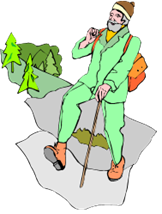 